Na temelju članka 48. Zakona o lokalnoj i područnoj (regionalnoj) samoupravi (NN br. 33/01, 60/01, 129/05, 109/07, 125/08, 36/09, 36/09, 150/11, 144/12, 19/13-pročišćeni tekst, 137/15 i 123/17, 98/19) i članka 36.a Statuta Grada Sv. Ivana Zeline ("Zelinske novine", br. 8/01, 7/02, 10/04, 1/06, 3/06 – pročišćeni tekst, 9/09, 11/09 – pročišćeni tekst, 5/13, 12/13 – pročišćeni tekst, 4/18 i 20/18 – pročišćeni tekst, 9/20), Gradonačelnik Grada Svetog Ivana Zeline, dana 8. rujna 2020. godine, donosiI. izmjenu Natječajaza dodjelu stipendija za akademsku godinu 2020./2021.U tekstu Natječaja za dodjelu stipendija za akademsku godinu 2020./2021. (u daljnjem tekstu: Natječaj) objavljenog dana 4. rujna 2020. godine u „Zelinskim novinama“, službenom glasilu Grada Svetog Ivana Zeline, na internetskoj stranici Grada Svetog Ivana Zeline i na oglasnoj ploči Grada Svetog Ivana Zeline, mijenja se točka III. i sada glasi:„Natječaj je otvoren do 15. listopada 2020. godine.“Mijenja se točka V. Natječaja i sada glasi.„Prijave za dodjelu stipendija, sa svom traženom dokumentacijom, predaju se u zatvorenim omotnicama, zaključno s 15. listopada 2020. godine: osobno, na Urudžbenom zapisniku, soba broj 24/I kat, Grad Sveti Ivan Zelina, Trg Ante Starčevića 12, Sveti Ivan Zelina, ili šalju preporučenom poštom na adresu: Grad Sveti Ivan Zelina, Trg Ante Starčevića 12, 10380 Sveti Ivan Zelina, s naznakom: Natječaj za stipendiju 1 ili Natječaj za stipendiju 2.“U preostalom dijelu Natječaj ostaje neizmijenjen.REPUBLIKA HRVATSKAZAGREBAČKA ŽUPANIJAGRAD SVETI IVAN ZELINAGRADONAČELNIK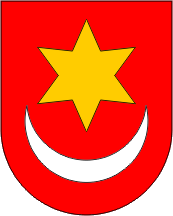 REPUBLIKA HRVATSKAZAGREBAČKA ŽUPANIJAGRAD SVETI IVAN ZELINAGRADONAČELNIKKLASA: 602-04/20-01/02URBROJ: 238/30-02/26-20-4Sv. Ivan Zelina, 8. rujna 2020.KLASA: 602-04/20-01/02URBROJ: 238/30-02/26-20-4Sv. Ivan Zelina, 8. rujna 2020.GRADONAČELNIKHrvoje Košćec,v.r.